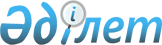 2022 жылға арналған Зеренді ауданының ауылдық елді мекендеріне жұмыс істеуге және тұруға келген денсаулық сақтау, білім беру, әлеуметтік қамсыздандыру, мәдениет, спорт және агроөнеркәсіптік кешен саласындағы мамандарға, ауыл, кент, ауылдық округтер әкімдері аппараттарының мемлекеттік қызметшілеріне, көтерме жәрдемақы және тұрғын үй сатып алу немесе салу үшін әлеуметтік қолдау көрсету туралыАқмола облысы Зеренді аудандық мәслихатының 2021 жылғы 24 желтоқсандағы № 14-91 шешімі
      "Агроөнеркәсіптік кешенді және ауылдық аумақтарды дамытуды мемлекеттік реттеу туралы" Қазақстан Республикасының 2005 жылғы 8 шілдедегі Заңының 18-бабының 8-тармағына, Қазақстан Республикасы Үкіметінің 2009 жылғы 18 ақпандағы № 183 "Ауылдық елді мекендерге жұмыс істеу және тұру үшін келген денсаулық сақтау, білім беру, әлеуметтік қамсыздандыру, мәдениет, спорт және агроөнеркәсіптік кешен саласындағы мамандарға, ауылдар, кенттер, ауылдық округтер әкімдері аппараттарының мемлекеттік қызметшілеріне әлеуметтік қолдау шараларын ұсыну мөлшерін айқындау туралы" қаулысының 2 тармағына сәйкес, Қазақстан Республикасы Ұлттық экономика министрінің 2014 жылғы 6 қарашадағы № 72 "Ауылдық елді мекендерге жұмыс істеуге және тұруға келген денсаулық сақтау, білім беру, әлеуметтік қамсыздандыру, мәдениет, спорт және агроөнеркәсіптік кешен саласындағы мамандарға, ауылдар, кенттер, ауылдық округтер әкімдері аппараттарының мемлекеттік қызметшілеріне әлеуметтік қолдау шараларын ұсыну қағидаларын бекіту туралы" бұйрығына сәйкес, Зеренді аудандық мәслихаты ШЕШТІ:
      1. 2022 жылға арналған Зеренді ауданының ауылдық елді мекендеріне жұмыс істеуге және тұруға келген денсаулық сақтау, білім беру, әлеуметтік қамсыздандыру, мәдениет, спорт және агроөнеркәсіптік кешен саласындағы мамандарға, ауыл, кент, ауылдық округтер әкімдері аппараттарының мемлекеттік қызметшілеріне көрсетілсін:
      1) жүз еселік айлық есептік көрсеткішке тең сомада көтерме жәрдемақы;
      2) тұрғын үй сатып алу немесе салу үшін әлеуметтік қолдау – бір мың бес жүз еселік айлық есептік көрсеткіштен аспайтын сомада бюджеттік кредит.
      2. Көтерме жәрдемақы және тұрғын үй сатып алу немесе салу үшін әлеуметтік қолдау – бюджеттік кредит, басшы лауазымдардағы адамдарды қоспағанда, "Б" корпусының мемлекеттік әкімшілік қызметшілеріне беріледі.
      3. Осы шешiм оның алғашқы ресми жарияланған күнінен кейін күнтізбелік он күн өткен соң қолданысқа енгізіледі.
					© 2012. Қазақстан Республикасы Әділет министрлігінің «Қазақстан Республикасының Заңнама және құқықтық ақпарат институты» ШЖҚ РМК
				
      Аудандық мәслихаттың хатшысы

Қ.Ауғалиев
